Заявка участникаII Международной научно-практической конференции «Формирование профессиональной компетентности филолога в поликультурной образовательной среде»Фамилия 		Имя 	Отчество 	Ученая степень 	Ученое звание 	Должность	Организация 	Адрес 	Телефон  	Факс 	Эл. почта: 	Планирую (нужное подчеркнуть)Выступить с докладом (до 15 мин.)Выступить с сообщением (до 5 мин.)Принять участие как слушательНазвание доклада (сообщения)	Потребность в гостинице:	 Да	 НетДата приезда:	Дата отъезда:	Подпись участника ___________________________Контактная информацияkafedra_2010@mail.ru;+7(978) 75-318-40 Каменская Ирина Борисовна+7(978) 012 -02-68 Шалина Марина Александровна+7(978) 010-73-84 Картавая Юлия КонстантиновнаАдрес оргкомитета:Евпаторийский институт социальных наук (филиал)ФГАОУ ВО «Крымский федеральный университет имени В.И. Вернадского»ул. Немичевых, 13/1-А, г. Евпатория, 297405, Республика КрымПредседатель оргкомитета:Заведующая кафедрой филологических дисциплин и методик их преподавания, кандидат педагогических наук, доцентКаменская Ирина БорисовнаОргкомитетКандидат филологических наук, доцент кафедры филологических дисциплин и методик их преподаванияШалина Марина АлександровнаКандидат педагогических наук, доцент кафедры филологических дисциплин и методик их преподавания, доцентКартавая Юлия КонстантиновнаМинистерство образования и науки Российской Федерации Федеральное государственное автономное образовательное учреждение высшего образования«Крымский федеральный университет имени В.И. Вернадского»Евпаторийский институт социальных наук (филиал)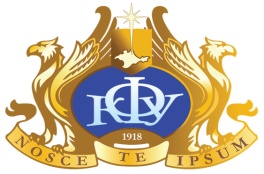 II Международнаянаучно-практическая конференция«Формирование профессиональной компетентности филолога в поликультурной образовательной среде»21 - 22 ноября 2019 г.Евпатория, 2019Евпаторийский институт социальных наук (филиал) Федерального государственного автономного образовательного учреждения высшего образования«Крымский федеральный университет имени В.И. Вернадского»21-22 ноября 2019 г.  проводит II Международную научно-практическую конференцию «Формирование профессиональной компетентности филолога в поликультурной образовательной среде», которая состоится по адресу:  297405, г. Евпатория, ул. Немичевых, 13/1-А.К участию в конференции приглашаются преподаватели и сотрудники вузов и общеобразовательных учреждений, студенты, магистранты, аспиранты. По материалам конференции будет издан сборник научных трудов с индексацией в РИНЦ. Рабочие языки конференции: русский, украинский, крымско-татарский, английский.Направления работы конференции:1. Психолого-педагогические и методические аспекты подготовки филолога в условиях поликультурного региона.2. Лингвистические аспекты подготовки филолога в условиях поликультурного региона.3. Литературоведческие аспекты подготовки филолога в условиях поликультурного региона.Прием заявок и статей / тезисов докладов осуществляется до 10 ноября 2019 г. по адресу:kafedra_2010@mail.ruФорма участия: очная, заочная.Статьи должны пройти проверку на Антиплагиат и содержать не менее 75% оригинального (авторского) материала. Организационный взнос за публикацию статьи составляет 600 рублей и включает стоимость издания одного сборника материалов конференции и постатейного размещения на сайте Научной электронной библиотеки http://elibrary.ru. Стоимость каждого дополнительного сборника – 250 рублей, пересылка по РФ – 180 рублей. Реквизиты оплаты высылаются авторам после принятия материалов к изданию. Желающие могут получить сертификат участника конференции, а также диплом научного руководителя участника конференции. Стоимость сертификата (диплома) – 120 рублей. Транспортные расходы, проживание и питание участники конференции оплачивают самостоятельно. ТРЕБОВАНИЯ К ОФОРМЛЕНИЮ СТАТЬИ:Количество страниц: от 3 до 8 стр. формата А4. Поля: 2 см. со всех сторон.12 кегль, Times New Roman, одинарный междустрочный интервал, отступ абзаца 1 см.Расположение рисунков, таблиц только вертикальное.Обязательно наличие аннотации и ключевых слов на языке статьи и на английском языке.Рабочие языки конференции: русский, английский, украинский.Список использованной литературы оформляется согласно требованиям ГОСТ Р 7.0.11-2011.Ссылки в тексте статьи оформляются следующим образом: [1, с. 3], где 1 – номер источника, 3 – номер страницы.Структура статьи должна включать: постановку проблемы, цель исследования, изложение основного содержания исследования, выводы, список использованной литературы.Пример оформления статьиУДКНАЗВАНИЕ СТАТЬИФамилия Имя Отчество,Место работы / обучения (полное название), ученая степень, ученое звание, должность (Страна)e-mail: логин@доменАННОТАЦИЯ.Ключевые слова:НАЗВАНИЕ СТАТЬИ на английском языкеФамилия Имя Отчество на английском языке,Место работы / обучения (полное название), ученая степень, ученое звание, должность (Страна) на английском языкеABSTRACTKeywordsПОСТАНОВКА ПРОБЛЕМЫ. (включает анализ последних исследований и публикаций, цель исследования, которые специально не выделяются).ИЗЛОЖЕНИЕ ОСНОВНОГО МАТЕРИАЛА ИССЛЕДОВАНИЯ.ВЫВОДЫ.ЛИТЕРАТУРА1.	2.	Не принимаются статьи, перевод которых осуществлен электронными переводчиками.Статьи с большим количеством ошибок / опечаток и несоответствующие перечисленным выше требованиям не включаются в сборник и не публикуются.)